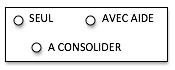 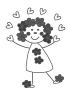        MOBILISER LE LANGAGE ECRITAssocier é 2 écritures : scripte et capitale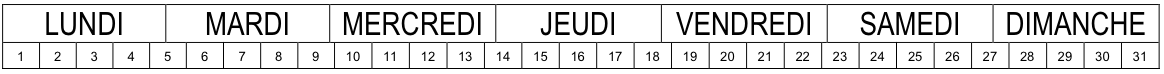 JANVIER            FEVRIER           MARS          AVRIL              MAI             JUINColle le nom des animaux écrit en script sous le modèle en capital. mygale   piranhas   tatou   iguane toucan   jaguar   tamanoir  tatou reinette   ouistiti mygale   piranhas   tatou   iguane toucan   jaguar   tamanoir  tatou reinette   ouistiti mygale   piranhas   tatou   iguane toucan   jaguar   tamanoir  tatou reinette   ouistiti mygale   piranhas   tatou   iguane toucan   jaguar   tamanoir  tatou reinette   ouistiti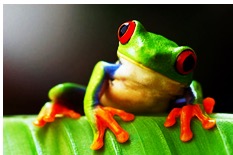 REINETTE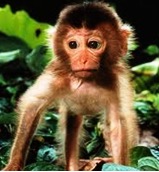 OUISTITI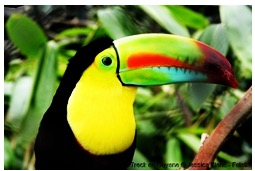 TOUCAN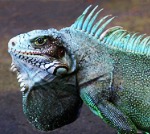 IGUANE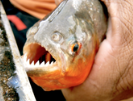 PIRANHAS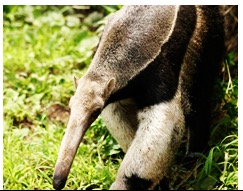 TAMANOIR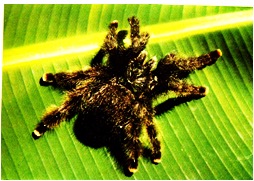 MYGALE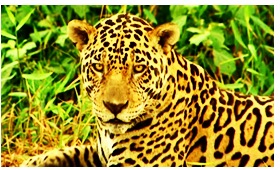 JAGUAR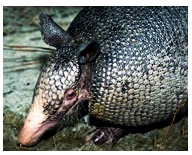 TATOU